PARISH COUNCIL OF HATHERSAGENOTICE OF VACANCY IN THE OFFICE OF PARISH COUNCILLORNOTICE IS HEREBY GIVEN pursuant to Section 87(2) of theLocal Government Act 1972 that ONE CASUAL VACANCYexists in the office of Councillor for the said Parish Council.An election to fill the vacancy will be arranged on receipt of a valid request in writing from ten local government electors for the Parish.If no such request is made, the vacancy will befilled by co-option by the Parish Council.Requests for such an election should be addressed to: The Returning Officer, Derbyshire Dales District Council, Town Hall, Matlock, Derbyshire, DE4 3NN, These to arrive not later than 14 days from the date of this notice (computed in accordance with Rule 2 of Schedule 2 of the Local Elections (Parishes and Communities)(England and Wales) Rules 2006.Date: 5th May 2016.Signed: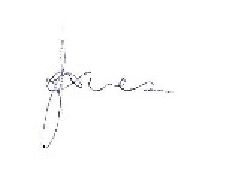                         Allyson Jones        Clerk to Hathersage Parish Council